Trade Union Communication Awards 2017  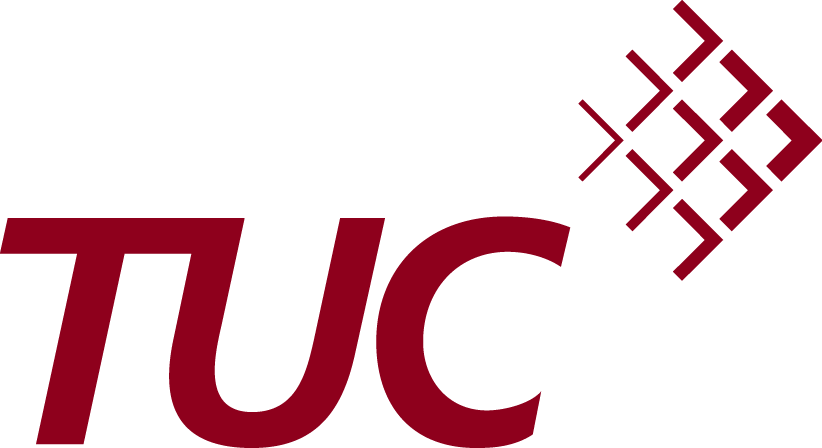 Category 7: Best innovationThis category is open to any digital or print material issued in the last 40 years and will focus specifically on the innovative qualities.  The innovation might be technical and relate to the method of producing or disseminating the material; or it might be a policy innovation relating to a new theme or strand to the unions work. Please ensure you complete the accompanying cover sheet to support your entry.Union:Title of communication: Contact name in case of queries: Four copies of each entry are requiredPlease attach an entry form to each of your four copies if the submission is hard copy. If a digital submission, send the entry forms in separately.Remember to submit only one entry per category Closing date for receipt of entries is 3pm Friday 17 February 2017In order to assist us with the compilation of the brochure please submit a high resolution PDF that exemplifies your entry.